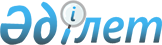 Об утверждении перечня открытых данных, размещаемых на интернет-портале открытых данных органов прокуратуры Республики Казахстан
					
			Утративший силу
			
			
		
					Приказ Генерального Прокурора Республики Казахстан от 29 января 2016 года № 22. Зарегистрирован в Министерстве юстиции Республики Казахстан 29 февраля 2016 года № 13343. Утратил силу приказом и.о. Генерального Прокурора Республики Казахстан от 10 декабря 2021 года № 159.
      Сноска. Утратил силу приказом и.о. Генерального Прокурора РК от 10.12.2021 № 159 (вводится в действие после дня его первого официального опубликования).
      Во исполнение подпункта 15) статьи 9 Закона Республики Казахстан от 24 ноября 2015 года "Об информатизации" ПРИКАЗЫВАЮ:
      Сноска. Преамбула - в редакции приказа и.о. Генерального Прокурора РК от 02.07.2020 № 82 (вводится в действие по истечении десяти календарных дней после дня его первого официального опубликования).


      1. Утвердить перечень открытых данных, размещаемых на интернет-портале открытых данных органов прокуратуры Республики Казахстан согласно приложению к настоящему приказу.
      2. Комитету по правовой статистике и специальным учетам Генеральной прокуратуры Республики Казахстан (далее – Комитет) обеспечить:
      1) государственную регистрацию настоящего приказа в Министерстве юстиции Республики Казахстан;
      2) официальное опубликование настоящего приказа в информационно-правовой системе "Әділет" и в периодических печатных изданиях в течение десяти календарных дней после его государственной регистрации;
      3) направление настоящего приказа в Республиканское государственное предприятие на праве хозяйственного ведения "Республиканский центр правовой информации Министерства юстиции Республики Казахстан" для размещения в Эталонном контрольном банке нормативных правовых актов Республики Казахстан в течение десяти календарных дней после его государственной регистрации;
      4) размещение настоящего приказа на интернет-портале Генеральной прокуратуры Республики Казахстан.
      3. Контроль за исполнением настоящего приказа возложить на Председателя Комитета.
      4. Настоящий приказ вводится в действие по истечении десяти календарных дней после дня его первого официального опубликования.
      "СОГЛАСОВАН"   
      И.о. Министра по   
      инвестициям и развитию   
      Республики Казахстан
      Ж. Касымбек Перечень 
открытых данных, размещаемых на интернет-портале открытых данных органов прокуратуры Республики Казахстан
      Сноска. Перечень в редакции приказа и.о. Генерального Прокурора РК от 03.08.2019 № 84 (вводится в действие по истечении десяти календарных дней после дня его первого официального опубликования).
					© 2012. РГП на ПХВ «Институт законодательства и правовой информации Республики Казахстан» Министерства юстиции Республики Казахстан
				
Генеральный Прокурор
Республики Казахстан
А. ДаулбаевПриложение к приказу
Генерального Прокурора
Республики Казахстан
от 29 января 2016 года № 22
№
Наименование набора открытых данных
Период актуализации
Срок предоставления
Источник
Ответственное подразделение
1
Структура органа прокуратуры (наименование подразделений, Ф.И.О (при его наличии) руководителя, контакты, режим приема граждан, юридический адрес, геолокация)
ежеквартально
к 20 числу месяца, следующего за отчетным периодом
Автоматизированное рабочее место (далее – АРМ) интернет-портала открытых данных
Кадровая служба органа прокуратуры
2
Статистический отчет формы "О надзорной деятельности прокурора"
ежеквартально
к 20 числу месяца, следующего за отчетным периодом
АРМ интернет-портала открытых данных/ API системы ГП РК после реализации интеграции с интернет-порталом открытых данных
Управление формирования правовой информации в уголовной, гражданской и административ-ной сферах Комитета
3
Отчет формы №1-М "О зарегистрированных уголовных правонарушениях"
ежемесячно
к 20 числу месяца, следующего за отчетным периодом
АРМ интернет-портала открытых данных/ API системы ГП РК после реализации интеграции с интернет-порталом открытых данных
Управление формирования правовой информации в уголовной сфере Комитета
4
Статистический отчет "О правонарушениях, связанных с незаконным оборотом наркотических средств, психотропных и ядовитых веществ, прекурсоров, их аналогов и вещественных доказательствах по уголовным делам"
ежеквартально
к 20 числу месяца, следующего за отчетным периодом
АРМ  интернет-портала открытых данных/ API системы ГП РК после реализации интеграции с интернет-порталом открытых данных
Управление формирования правовой информации в в уголовной сфере Комитета
5
Отчет формы №1-П "О регистрации и учете актов о назначении проверок, осуществляемых государственными органами Республики Казахстан"
ежеквартально
к 20 числу месяца, следующего за отчетным периодом
АРМ интернет-портала открытых данных/ API системы ГП РК после реализации интеграции с интернет-порталом открытых данных
Отдел по координации и учету проверок органов контроля и надзора Комитета
6
Отчет формы №1-ОЛ "О рассмотрении обращений физических и юридических лиц"
ежеквартально
к 20 числу месяца, следующего за отчетным периодом
АРМ интернет-портала открытых данных/ API системы ГП РК после реализации интеграции с интернет-порталом открытых данных
Управление формирования правовой информации в гражданской и административной сферах Комитета
7
Статистический отчет формы № 1-Е "О работе органов уголовного преследования"
ежемесячно
к 20 числу месяца, следующего за отчетным периодом
АРМ интернет-портала открытых данных/ API системы ГП РК после реализации интеграции с интернет-порталом открытых данных
Управление формирования правовой информации в уголовной сфере Комитета
8
Отчет формы № 1-АД "О результатах рассмотрения уполномоченными органами дел об административных правонарушениях"
ежеквартально
к 20 числу месяца, следующего за отчетным периодом
АРМ интернет-портала открытых данных/ API системы ГП РК после реализации интеграции с интернет-порталом открытых данных
Управление формирования правовой информации в гражданской и административной сферах Комитета
9
Статистический отчет формы №ДТП-1 "О лицах, пострадавших в дорожно-транспортных происшествиях"
ежемесячно
к 20 числу месяца, следующего за отчетным периодом
АРМ  интернет-портала открытых данных/ API системы ГП  РК после реализации интеграции с интернет-порталом открытых данных
Управление формирования правовой информации в гражданской и административной сферах Комитета
10
Форма №1 "Отчет о работе судов первой инстанции по рассмотрению уголовных дел"
ежеквартально
к 20 числу месяца, следующего за отчетным периодом
АРМ интернет-портала открытых данных/ API системы ГП РК после реализации интеграции с интернет-порталом открытых данных
Управление формирования правовой информации в уголовной сфере Комитета
11
Статистический отчет формы №2 "Отчет по рассмотрению гражданских дел судами первой инстанции"
ежеквартально
к 20 числу месяца, следующего за отчетным периодом
АРМ интернет-портала открытых данных/ API системы ГП РК после реализации интеграции с интернет-порталом открытых данных
Управление формирования правовой информации в гражданской и административной сферах Комитета
12
Форма № 2-Ж "Отчет о рассмотрении судами жалоб по делам частного обвинения"
ежеквартально
к 20 числу месяца, следующего за отчетным периодом
АРМ интернет-портала открытых данных/ API системы ГП РК после реализации интеграции с интернет-порталом открытых данных
Управление формирования правовой информации в уголовной сфере Комитета
13
Форма №6 "Отчет о работе судов апелляционной инстанции по рассмотрению уголовных дел"
ежеквартально
к 20 числу месяца, следующего за отчетным периодом
АРМ интернет-портала открытых данных/ API системы ГП РК после реализации интеграции с интернет-порталом открытых данных
Управление формирования правовой информации в уголовной сфере Комитета
14
Форма №7 "Отчет по рассмотрению гражданских дел в апелляционной инстанции"
ежеквартально
к 20 числу месяца, следующего за отчетным периодом
АРМ интернет-портала открытых данных/ API системы ГП РК после реализации интеграции с интернет-порталом открытых данных
Управление формирования правовой информации в гражданской и административной сферах Комитета
15
Статистический отчет формы №12 "Об осуждении несовершеннолетних"
ежеквартально
к 20 числу месяца, следующего за отчетным периодом
АРМ интернет-портала открытых данных/ API системы ГП РК после реализации интеграции с интернет-порталом открытых данных
Управление формирования правовой информации в уголовной сфере Комитета
16
Статистический отчет формы № 10 "О числе лиц, в отношении которых вынесены судебные акты"
ежеквартально
к 20 числу месяца, следующего за отчетным периодом
АРМ интернет-портала открытых данных/ API системы ГП РК после реализации интеграции с интернет-порталом открытых данных
Управление формирования правовой информации в уголовной сфере Комитета
17
Форма №7-К "Отчет по рассмотрению гражданских дел в кассационной инстанции"
ежеквартально
к 20 числу месяца, следующего за отчетным периодом
АРМ интернет-портала открытых данных/ API системы ГП РК после реализации интеграции с интернет-порталом открытых данных
Управление формирования правовой информации в гражданской и административ-ной сферах Комитета
18
Форма №6-К "Отчет о работе кассационной инстанции по рассмотрению уголовных дел"
ежеквартально
к 20 числу месяца, следующего за отчетным периодом
АРМ интернет-портала открытых данных/ API системы ГП РК после реализации интеграции с интернет-порталом открытых данных
Управление формирования правовой информации в уголовной сфере Комитета
19
Отчет формы №4 "О работе по исполнению судебных актов"
ежеквартально
к 20 числу месяца, следующего за отчетным периодом
АРМ интернет-портала открытых данных/ API системы ГП РК после реализации интеграции с интернет-порталом открытых данных
Управление формирования правовой информации в гражданской и административ-ной сферах Комитета
20
Статистический отчет формы № СНГ-3 "Об уголовных правонарушениях, совершенных иностранными гражданами и лицами без гражданства, а также в отношении них, на территории государств - участников СНГ"
ежеквартально
к 20 числу месяца, следующего за отчетным периодом
АРМ интернет-портала открытых данных/ API системы ГП РК после реализации интеграции с интернет-порталом открытых данных
Управление формирования правовой информации в уголовной сфере Комитета
21
Статистический отчет формы №СНГ-1 "Статистическая информация о состоянии преступности и результатах расследования уголовных правонарушений"
ежеквартально
к 20 числу месяца, следующего за отчетным периодом
АРМ интернет-портала открытых данных/ API системы ГП РК после реализации интеграции с интернет-порталом открытых данных
Управление формирования правовой информации в уголовной сфере Комитета
22
Статистический отчет формы №1-ЭТ "О правонарушениях, связанных с экстремизмом и терроризмом и о состоянии прокурорского надзора"
ежеквартально
к 20 числу месяца, следующего за отчетным периодом
АРМ интернет-портала открытых данных/ API системы ГП  РК после реализации интеграции с интернет-порталом открытых данных
Управление формирования правовой информации в уголовной сфере Комитета
23
Сведения о лицах, привлеченных к уголовной ответственности за совершение уголовных правонарушений против половой неприкосновен-ности несовершеннолет-них
по мере поступления информации
по мере поступления информации
АРМ интернет-портала открытых данных/ API системы ГП РК после реализации интеграции с интернет-порталом открытых данных
Управление формирования правовой информации в уголовной сфере Комитета
24
Статистический отчет формы № 1-Р "О розыске лиц, скрывшихся от дознания, следствия, суда, а также лиц, уклоняющихся от отбывания наказания или осуществления пробационного контроля, без вести пропавших, утративших связь с родственниками, должников по исполнительному производству, ответчиков по искам, предъявленным в интересах государства, о взыскании алиментов, возмещении вреда, причиненного увечьем или иным повреждением здоровья, смертью кормильца, а также о результатах работы по установлению личности трупов и лиц, не способных сообщить о себе установочные данные"
ежемесячно
к 20 числу месяца, следующего за отчетным периодом
АРМ интернет-портала открытых данных/ API системы ГП РК после реализации интеграции с интернет-порталом открытых данных
Управление формирования правовой информации в уголовной сфере Комитета
25
Список религиозной литературы и информационных материалов, признанных экстремистскими и запрещенных к ввозу, изданию и распространению на территории Республики Казахстан
постоянно
по мере поступления информации
АРМ интернет-портала открытых данных/ API системы ГП РК после реализации интеграции с интернет-порталом открытых данных
Управление формирования правовой информации в уголовной сфере Комитета
26
Список террористических организаций
по мере поступления информации
по мере поступления информации
АРМ интернет-портала открытых данных/ API системы ГП РК после реализации интеграции с интернет-порталом открытых данных
Управление формирования правовой информации в уголовной сфере Комитета
27
Список экстремистских организаций
по мере поступления информации
по мере поступления информации
АРМ интернет-портала открытых данных/ API системы ГП РК после реализации интеграции с интернет-порталом открытых данных
Управление формирования правовой информации в уголовной сфере Комитета
28
Отчет формы №3-К "О коррупционных преступлениях, лицах их совершивших, осужденных, движении уголовных дел о коррупционных преступлениях и о субъектах коррупционных правонарушений"
ежемесячно
к 20 числу месяца, следующего за отчетным периодом
АРМ интернет-портала открытых данных/ API системы ГП РК после реализации интеграции с интернет-порталом открытых данных
Управление формирования правовой информации в уголовной сфере Комитета
29
Список литературы и информационных материалов, признанных террористическими и запрещенных к ввозу, изданию и распространению на территории Республики Казахстан
постоянно
по мере поступления информации
АРМ интернет-портала открытых данных/ API системы ГП РК после реализации интеграции с интернет-порталом открытых данных
Управление формирования правовой информации в уголовной сфере Комитета